Presseinformation	Bits mit KlemmeffektREYHER Tight-Bits erleichtern das ÜberkopfschraubenHamburg, 02. August 2021 – Mit den „Tight-Bits“ hat REYHER eine neue Serie eingeführt, die das Herausrutschen aus dem Schraubenkopf verhindert. Dies erleichtert besonders das Überkopfarbeiten.Die meisten Anwender von Innensechsrund-Schrauben kennen das Problem: Durch das relativ große Spiel zwischen Schraube und Bit kommt es zu Taumelbewegungen beim Verschrauben bzw. zum Herausrutschen des Bits aus dem Schraubenkopf. Die neuen REYHER Tight-Bits sorgen dagegen durch verbreiterte und verstärkte Bit-Flügel sowie einer konischen Formgebung für einen optimalen Formschluss mit der Schraube. Die neuartige Konstruktion bewirkt einen Klemmeffekt und lässt den Bit fest in der Schraube sitzen. Dies ist insbesondere bei Überkopfarbeiten hilfreich, da bei der Verwendung der Tight-Bits für die Bedienung des Schraubwerkzeugs nur eine Hand erforderlich ist. Die verstärkten Bit-Flügel ermöglichen zudem eine höhere Kraftübertragung. Einsetzen lassen sich diese „Festsitz-Bits“ in jeder Anwendung, bei denen Schrauben mit Innensechsrund-Antrieb Verwendung finden. Zum Start stehen fünf verschiedene Abmessungen (T 15, 20, 25, 30 und 40 x 25) abrufbereit im Lagervorrat zur Verfügung. Die Tight-Bits-Serie ist ab sofort direkt über den Webshop RIO – REYHER Internet Order (Artikel 8917) bestellbar. Weitere Bit-Typen (z. B. mit Kreuzschlitz und Tiefenanschlag) sind ebenfalls aus Lagervorrat erhältlich.Über REYHERMit über 130 Jahren Erfahrung zählt REYHER zu den führenden Handelsunternehmen für Verbindungselemente und Befestigungstechnik in Europa und beliefert Kunden aus Industrie und Handel weltweit. Mehr als 800 Mitarbeiterinnen und Mitarbeiter am zentralen Standort in Hamburg sorgen mit individuellen, flexiblen Lösungen und einer täglichen Lieferbereitschaft von über 99 Prozent für die sichere Versorgung mit C-Teilen. 2020 erzielte REYHER mit mehr als 11.000 Kunden einen Umsatz von rund 320 Mio. Euro.Bildunterschriften:Bild 1: Die REYHER Tight-Bits verhindern dank Klemmeffekt das Verlieren der SchraubeBild 2: Die Tight-Bits-Serie ist ab sofort in fünf verschiedenen Abmessungen erhältlichBild 3: Im Vergleich zu einem herkömmlichen Bit (links) sorgt beim Tight-Bit (rechts) eine konische Formgebung für einen optimalen Formschluss mit der Schraube. Die Bit-Flügel sind verstärkt und breiter als bei herkömmlichen BitsBild 4: Die Tight-Bits lassen sich immer dann einsetzen, wenn Schrauben mit Innensechsrund-Antrieb Verwendung findenLink zum Artikel im Webshop RIO:https://rio.reyher.de/catalogsearch/advanced/result/?norm=89817&origin=website_search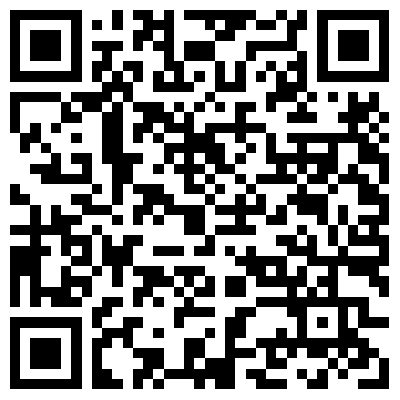 Kontakt:Axel HahneMarketing/KommunikationTel.: 040 85363-215axel.hahne@reyher.de